Supplementary dataSupplementary Figure 1: Flow-diagram of inclusion and exclusion process of selected articlesSupplementary Table 1: List of excluded studiesSupplementary Figure 2: Meta-analysis of burnout symptomsa: Emotional exhaustion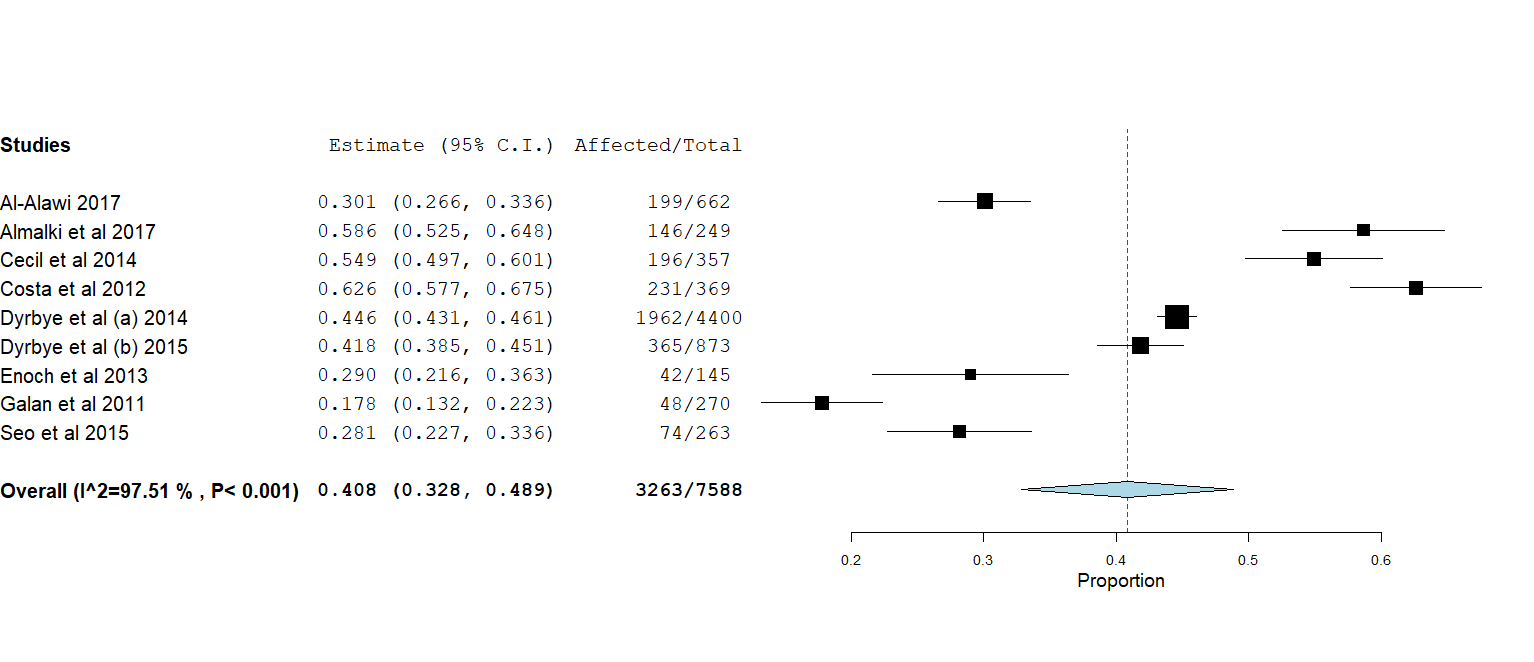 b: depersonalization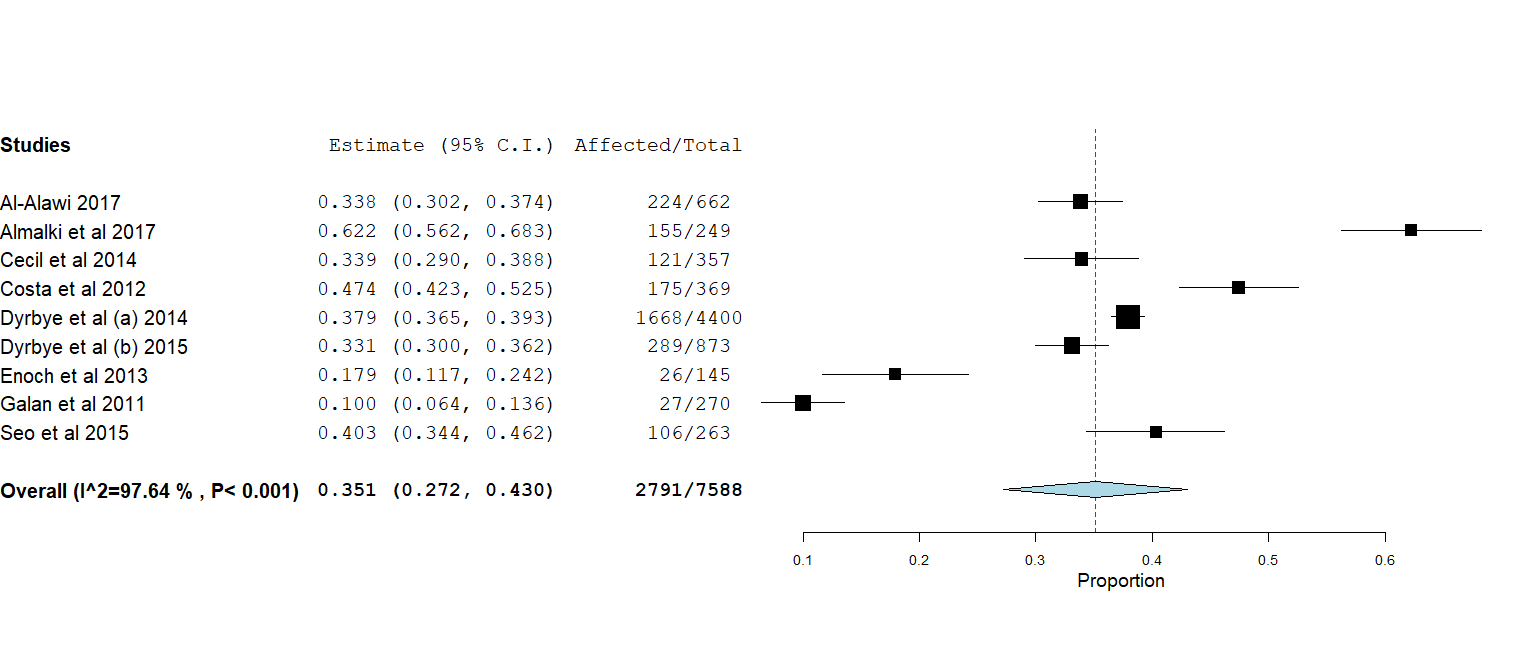 c: personal accomplishment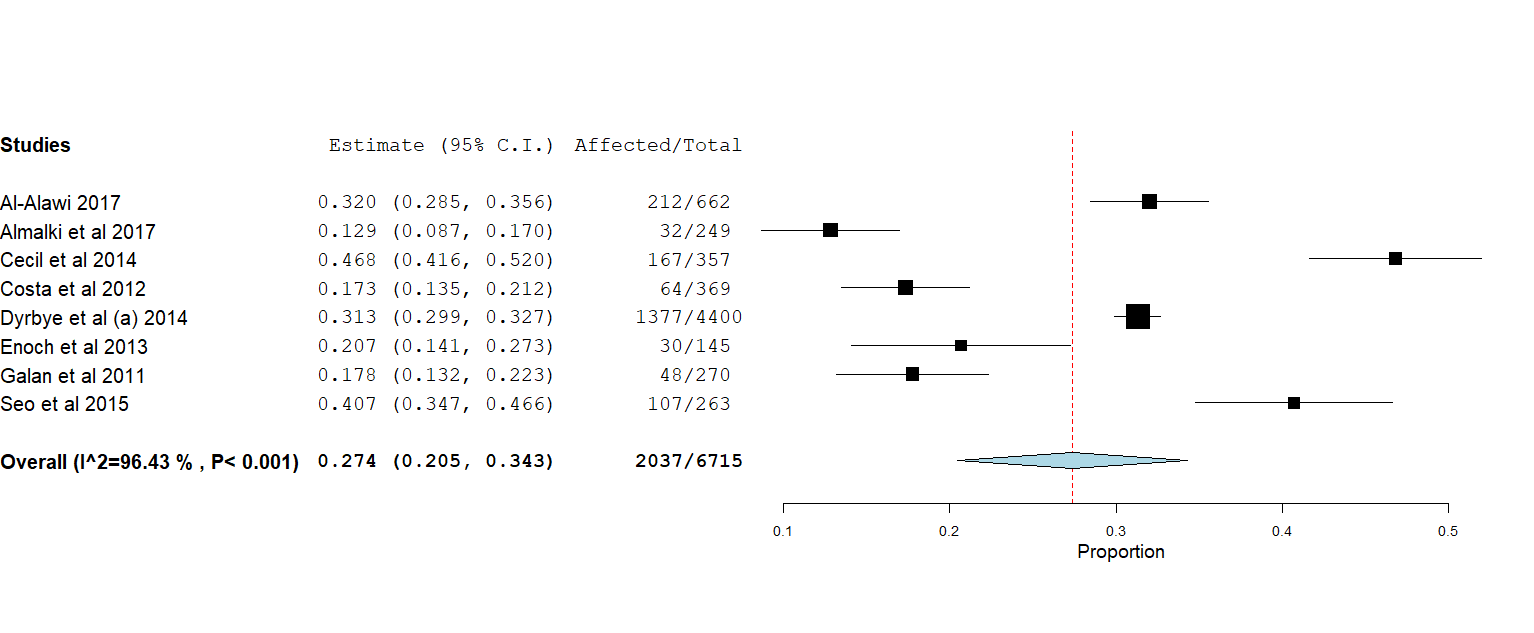 Supplementary Figure 3: Leave-one-out analysis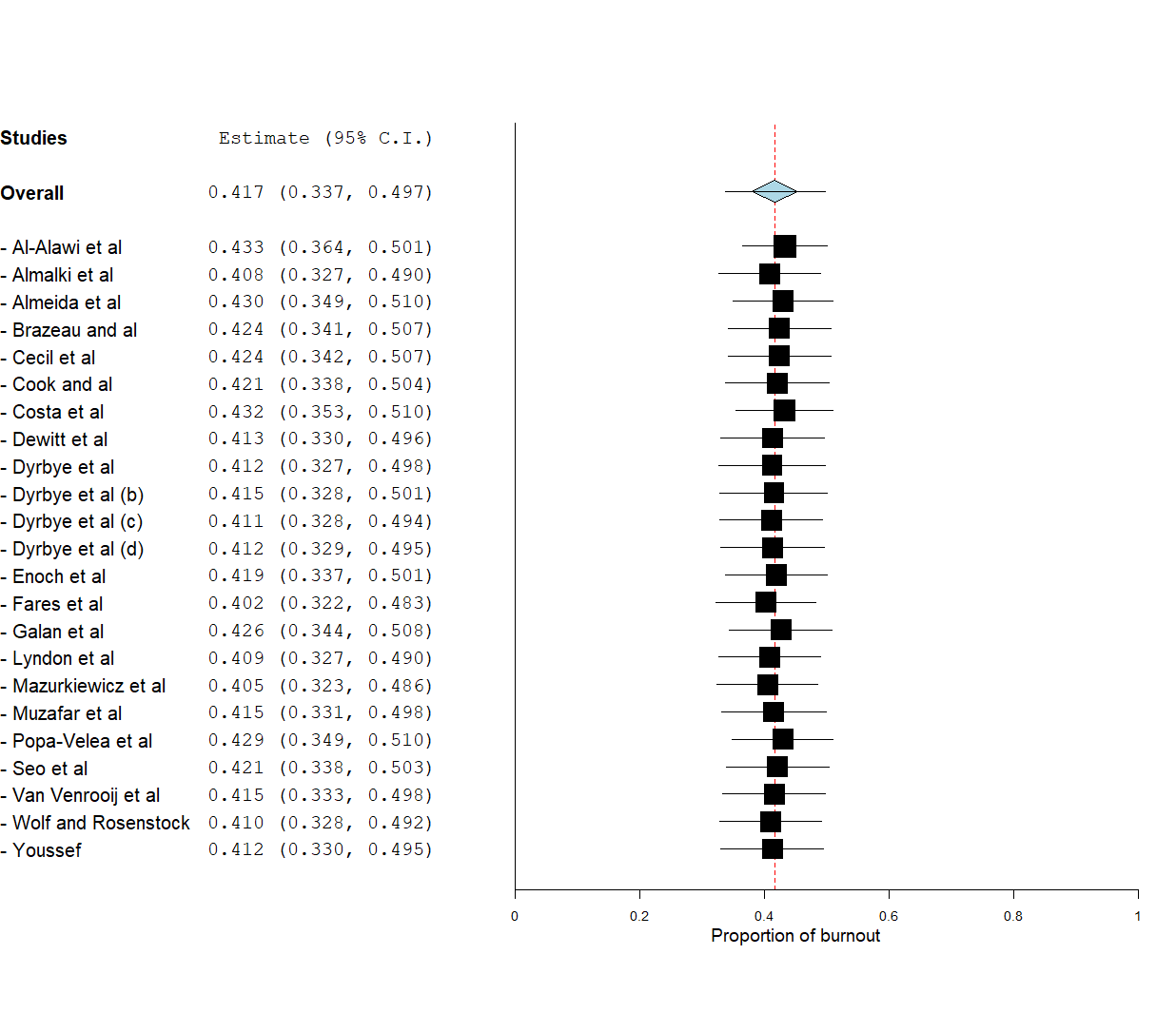 Supplementary Figure 4: Funnel plot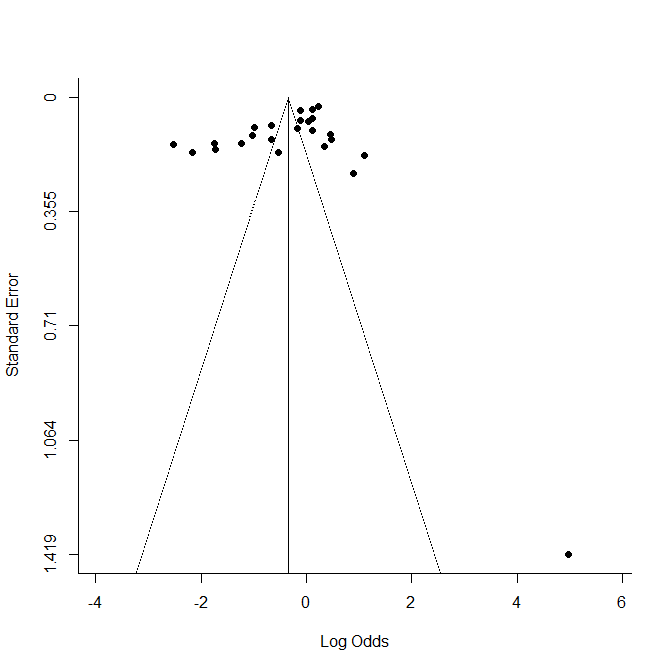 The studies were plotted after a logit transformation of their proportions. The red-boxed area corresponds to the 2016 study by Asencio-Lopez et al.46. This study diverges from the other studies with a prevalence estimated to be 100%. It was excluded from further analyses (subgroup meta-analysis and meta-regression).Supplementary Figure 5: Subgroup meta-analysis based on assessment scale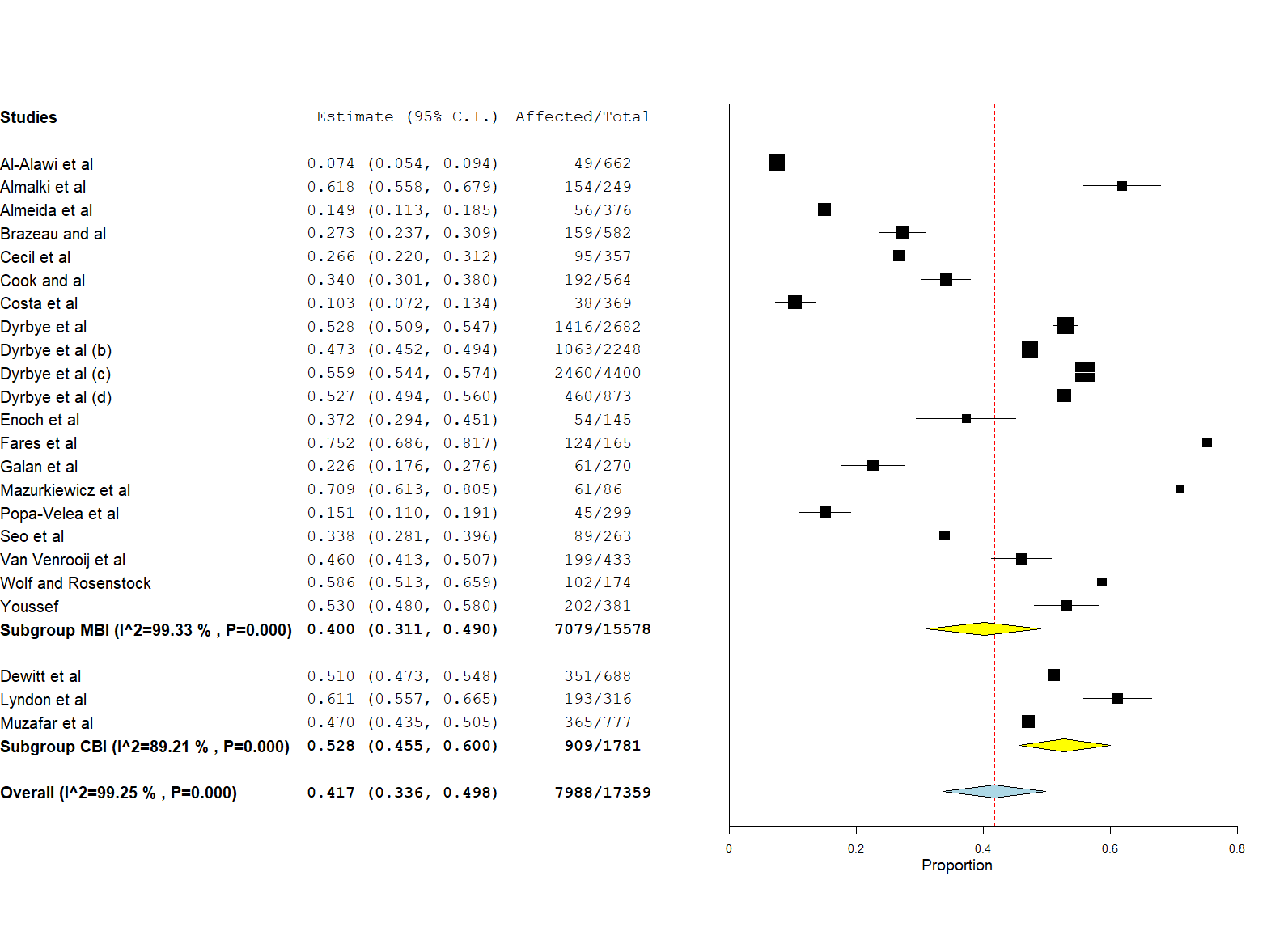 Supplementary Figure 6: Meta-regression analysis of the year of publication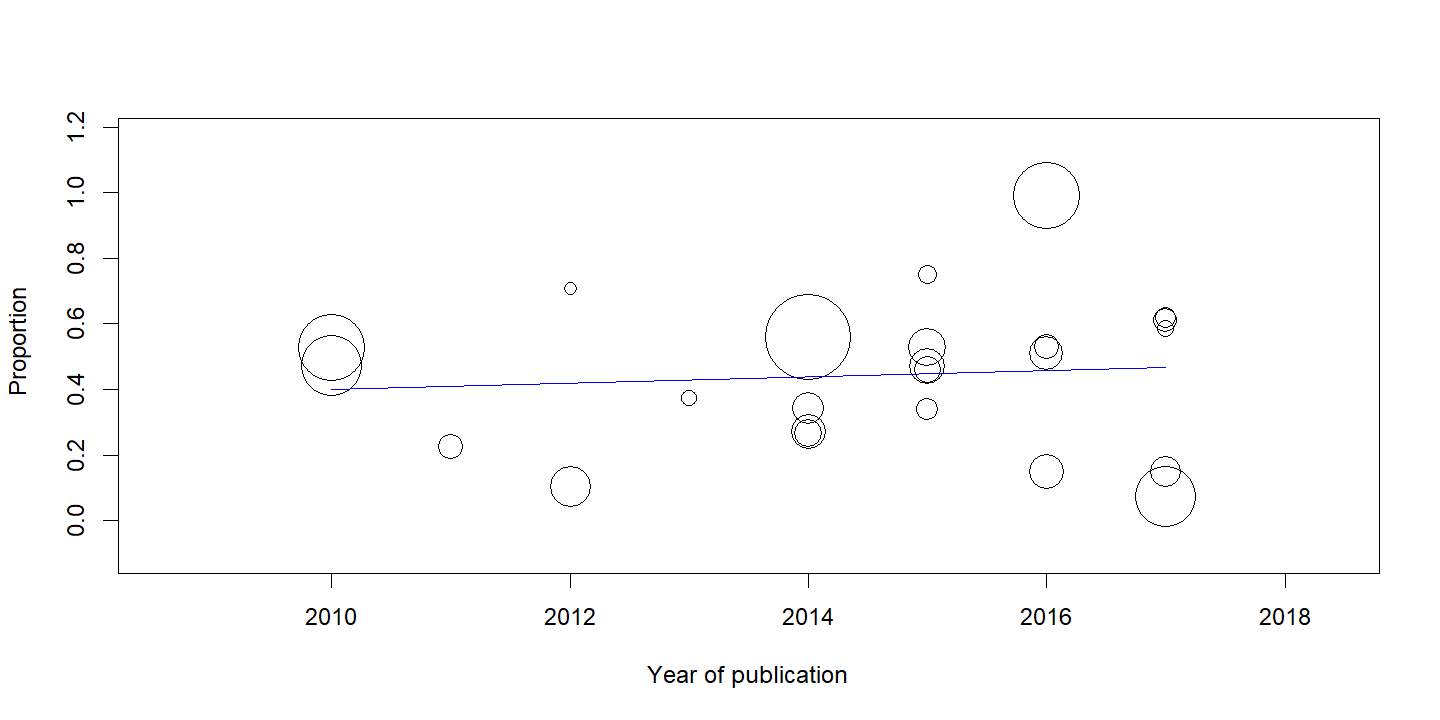 Supplementary Figure 7: Meta-regression analysis of the response rate (number of participants divided by number of solicited individuals)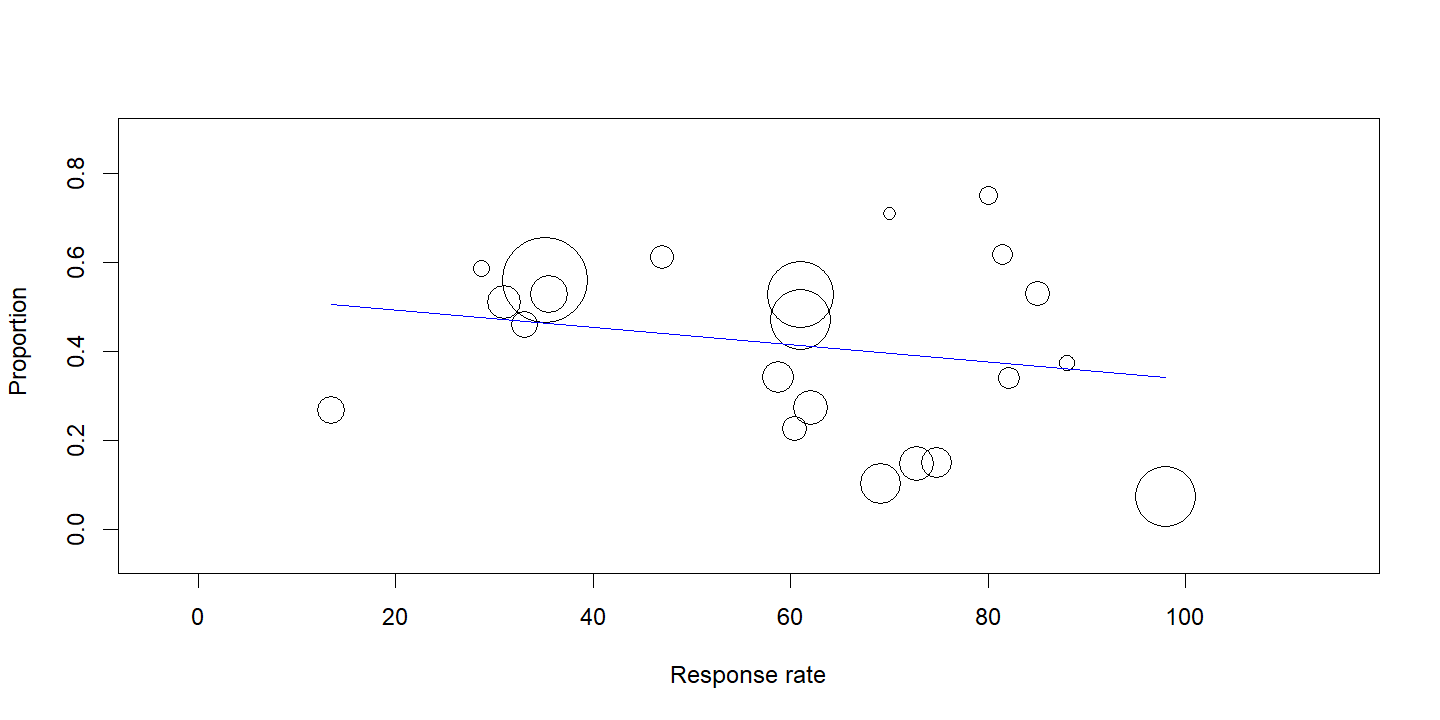 Reason for exclusionAuthor, yearJournalDuplicate sample setDyrbye et al., 2010Medical EducationDuplicate sample setDyrbye et al., 2011Medical teacherDuplicate sample setDyrbye et al., 2012Academic MedicineDuplicate sample setDyrbye et al., 2016Academic MedicineDuplicate sample setJackson et al., 2016Academic Medicine,Duplicate sample setReed et al., 2011Academic Medicine,Duplicate sample setWest et al., 2015J Gen Intern MedNo information about prevalenceArbabisarjou et al., 2016 Global Journal of Health ScienceNo information about prevalenceBacković et al., 2012 Psychiatria DanubinaNo information about prevalenceBrazeau et al., 2010 Academic Medicine,No information about prevalenceBughi et al., 2017 Education for HealthNo information about prevalenceChang et al., 2012 Academic PsychiatryNo information about prevalenceDahlin et al., 2012 BMC Medical EducationNo information about prevalenceFang et al., 2012 Academic PsychiatryNo information about prevalenceGoel et al., 2016 J Neurosci Rural PractNo information about prevalenceGyőrffy et al., 2016 BMC Medical EducationNo information about prevalenceIlic et al., 2016 Behavioral MedicineNo information about prevalenceLin et al., 2016 BMC Medical EducationNo information about prevalenceLin et Lin, 2016 BMC Medical EducationNo information about prevalencePagnin et al., 2013Medical TeacherNo information about prevalencePagnin et al., 2014Academic PsychiatryNo information about prevalencePagnin et al., 2015SpringerPlusNo information about prevalencePrinz et al., 2012 GMS Z Med AusbildNo information about prevalenceSanten et al., 2010 Southern Medical JournalNo information about prevalenceSeo et al., 2015 Psychiatry InvestigationNo information about prevalenceShad et al., 2015 CureusNo information about prevalenceVillwock et al., 2017 International Journal of Medical EducationNo information about prevalenceVon Harsher et al., 2015Psychology, Health & Medicine